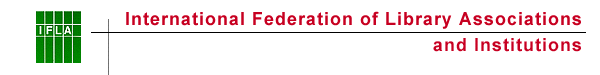 IFLA Section Libraries for Children and Young AdultsMid Year meeting 2017, March 10-11, Gothenburg, SwedenMinutesAttendees: Eva Fred, Ulla Pötsönen, Carolynn Rankin, Jorun Systad, Sören Dahl Mortensen, Ruxandra Nazare, Monika Mertens, Antonella Lamberti, Ingrid KällströmWelcome and introduction by Eva FredUlla thanked Eva for the arrangements and gave a short background to the interim status of our section. Ulla asked everyone make a thorough introduction of him/herself, their main focus at work and the background support of their national associationsApologies from section members not presentApproval of Minutes from SC meetings in Columbus 2016. One remark: 7b: Plans: Newsletter: Subjects: “Libraries supporting Curriculum”.Chair’s/Treasures report august 2016-march 2017. No report from former chair. Updated action plan will be added to the minutes and sent out to our members. Updates will be sent to our Division chair Viviana Quinones by Ulla.Information coordinators report Information included in the information to VQ.Section information issues                                                                                                                         Ulla makes updates on our webpage. Our Facebook page has 2400 followers. There are 2-3 posts/month, most of them by Ulla. Our Mailing list has 240 subscriber. There are less than 1post/month.  Our Newsletter is published in themes twice a year and we have an editorial board.                             Our list of 98 Section members receive an email twice a year from the Chair/Info Coordinator. Unfortunately only about half of them has ticked the box on their info detail form to HQ that allows us to send them our email. That is a problem but we can do much about it.  Our mailing list of Sister Libraries has 65 subscribers.Sister library blog is obsolete.  Google account started by Ulla, including Youtube account (used for Best Practices).    Basecamp is a new platform to be used for work within IFLA. Our section has, so far, been using it for the work with our guidelines and Wroclaw planning.    Twitter. Our division chair wants us to use this tool. Ulla asked for us to be excused until after Wroclaw.     Application Zoom. A tool to share documents. A possibility for Mid Year meetings. Skype is another possibility for us to use for meetings as Mid Year.Projects and actions 2016-2017 Reports and plans. Sister libraries. The World through Picture Books. Best practices. Revision of Guidelines.Action Plan and Resource Request Form for Professional Units. Sent to Joanne Yeomans 2016 by Ingrid Bonhttps://www.ifla.org/files/assets/libraries-for-children-and-ya/actionplans/20162017_action_plan_update.docxSister Libraries. An ongoing activity. Alive but slow. OK.The World through Picture books. 500 euro is requested for project coordination. The suggestion is a document on web to fill in for new contributions and a web based document that can be easily updated. We can not execute this before july 2017 as said in the Action Plan. We will ask for a possibility to postpone til 2018. Maybe we can ask a student to do the job.  Sören might have contacts for this. The future about the physical collections in France and Japan is another question. The Picture Books project is to be further discussed in Poland. Best Practices. 250 euro remains.  Monika is the program coordinator until August. We need someone to take over the task. The working group is: Ulla, Sören, Charles, Cosmas, and Charlotta. This has to be revised in Poland. We have 20 examples on the playlist on Youtube uploaded by our members. Description and text is important. And to pay in mind, who is our target group of the video, other practicing libraries or library patrons? Subtitles in English are important. Promotion and Input. Monika can write for the Newsletter. Sören can write on FB. In Poland we need to discuss the connection with the Guidelines. Students from USA has asked to contribute to our work.Revision of the Guidelines. 1000 euro for coordination plus money for visual design. Carolynn is gathering input from other sections.  We discussed target group, age group, the writing voice, the importance of being evidence based. We discussed this very much. Carolynn and working group, Eva, Ruxie and Ingrid is continuing the work. The members of the group needs to be revised in Poland. Collaboration with IBBY Memorandum of Understanding between IFLA and IBBY (International Board on Books for Young People) https://archive.ifla.org/VII/s33/annual/Memorandum-IFLA_IRA_IBBY.pdf One of the agreements is to provide one free registration for one free registration for one representative in each other’s conferences. Liz Page, IBBY Executive Director, is going to find an IBBY representative for WLIC 2017 but she can not give us a name yet. ALMA 2017 We decided to re nominate the same organizations as 2016: Abuela Cuentacuentos, Argentina, Friends of African Village Libraries, USA and Foreningen  Les! Norway. In Wroclaw we will form a working group for the nominations to ALMA. We decided that we will primarily support organizations in developing areas. Ingrid will do the re-nomination this year.Translation of guidelines. We did not discuss this. To be continues in Wroclaw.Conferences. Wroclaw 2017. Sessions: Off site. Mid Year 2018.Wroclaw 2017: 2 standing committee meetings. Session 3 hours with section LiR, School and Public Literacy matters – it takes a community to raise a reader. Maybe Ulla is needed to be in a panel. There has been a call for papers Session 2 hours on the revision on our Guidelines and Best Practices. Ball room style. A panel with Carolynn, Ulla, 2 best practices, IFLA director, Library director. If is is not possible to have them present we will ask for video greetings. Intro. Ulla. Presentation and discussions led by Carolynn. “What do I get out of Guidelines?”. Best Practice intro by Ulla and examples from, Japan? Korea? Egypt? Singapore? or Sweden.Ulla will check with Japan, if not, ask Korea. Ulla will check with Viviana, if not, ask Rauha Finnish Library AssociationOFF Site. No off site this year. We will have an “Open evening event” at Wroclaw public library Mediateka. Ulla has a contactperson. Not on the official program. Presentation from Wroclaw and input from our section: Ulla, Sören, Ruxie and Eva.Mid Year 2018. Antonella kindly invited us to Pistoa, close to Fierenze.Kuala Lumpur 2018. We agreed on a Satellite with section Libraries for people with Special Needs in Singapore.Other matters: Addition outside the agenda.Ulla would like everyone to send her a report whenever they give a presentation about IFLA to be added to Action Report.Ulla and Ingrid are going to participate in IGVP, IFLA Global Vision Project in Athens 2-6 April 2017. Our section is also going to vote for either Victoria Okoje, Librarians’ Registration Council of Nigeria or Raissa Teodori, Head of Office, Senate library della Repubblica Italiana Italy to become  Chair of the Professional Committee 2017-2019. Deadline is 17 April. Ulla and Ingrid will check this persons during the meeting in AthensUlla thanked everyone for a very good meeting and looking forward to continue the including and transparent work of our section.Minutes by Ingrid Källström in collaboration with Ulla Pötsönen